Szkoła Podstawowa nr 10 im. Jerzego Kukuczki w Mikołowie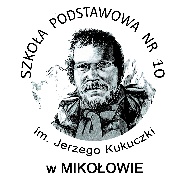 ……………………………           
    (imię i nazwisko) ……………………….…...  
   (adres zamieszkania) OŚWIADCZENIEOświadczam/my, że rodzeństwo kandydata do szkoły …………………………………………………………………………                                                                                                                         (imię i nazwisko dziecka)Jest uczniem Szkoły Podstawowej nr 10 im Jerzego Kukuczki w Mikołowie  klasa …………………………….Jestem świadoma/y odpowiedzialności karnej za złożenie fałszywego oświadczenia.……………………………….                                                                                ……………………………………     (miejscowość, data)                                                                                    (podpis rodziców/prawnych opiekunów kandydatów) 